Should we Abolish Kol Nidrei?!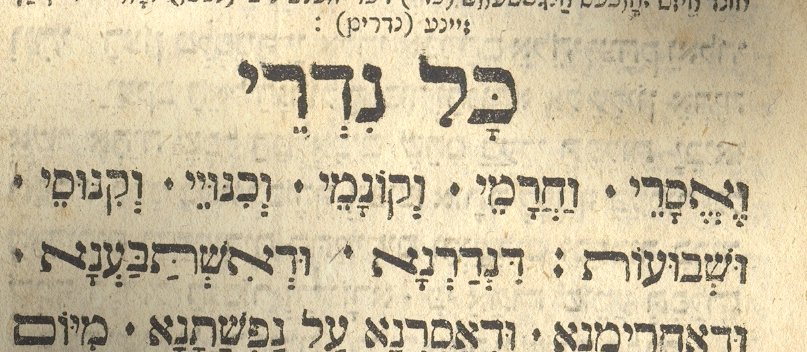 A: The “original” Halachic Controversyסדר רב עמרם גאון (הרפנס) תפילת ערבית של ליל יום הכיפוריםויש מי שעושין כך, כשעומד שליח צבור מתחיל ואומר.כל נדרים ואיסורים ושבועות וקיומין וחרמין, שנדרנו ושאסרנו ושנשבענו ושקיימנו על נפשנו בשבועה, מיום הכפורים שעבר עד יום הכפורים הזה הבא עלינו, בכולם חזרנו ובאנו לפני אבינו שבשמים, אם נדר נדרנו אין כאן נדר, ואם שבועה נשבענו אין כאן שבועה, אם קיום קיימנו אין כאן קיום. בטל הנדר מעיקרו, בטלה השבועה מעיקרה, בטל הקיום מעיקרו. אין כאן לא נדר ולא איסור ולא חרם, ולא שבועה, ולא קיום. יש כאן מחילה וסליחה וכפרה. ככתוב בתורתך ונסלח לכל עדת בני ישראל ולגר הגר בתוכם כי לכל העם בשגגה +במדבר ט"ו, כ"ו+. ואומר ברוך שהחיינו, לפי שאין כוס ביום הכפורים לאומרו.אבל שגרו ממתיבתא הקדושה שמנהג שטות הוא זה ואסור לעשות כן טור אורח חיים הלכות יום הכיפורים סימן תריטערבית נכנסין לבית הכנסת(א) ונוהגין באשכנז שקודם שיתפלל מתירין לכל העבריינין כדי להתפלל עמהן ואפי' אם לא יבקשו שיתירו להם דא"ר שמעון חסידא (כריתות ו ב) כל תענית צבור שאין א)בו מפושעי ישראל אינו תענית שהרי חלבנה ריחה רע ומנאה הכתוב עם סמני הקטרת ואומרין בזה הלשון בישיבה של מעלה ובישיבה של מטה על דעת המקום ועל דעת הקהל אנו מתירין להתפלל ב)עם העבריינין ומוציא ס”ת השליח ציבור ואוחזה בחיקו ואומר כל נדרי ואסרי וכו’ ב*)די נדרנא ודי אשתבענא ודאחרימנא מי”ה שעבר עד י”ה הזה שמכוונין להתיר הנדרים והחרמות והשבועות אולי עברו עליהן וכדי לינצל מן העונש והוקשה לר”ת ג)מה מועיל להתיר על מה שעברו כבר והנהיג לומר מי”ה זה עד י”ה הבא עלינו וגם הנהיג לומר די נדירנא ודמישתבענא כי אמר שפשט זה המנהג ממה דתנן בנדרים הרוצה שלא יתקיימו נדריו של כל השנה יעמוד בר”ה ויאמר כל נדרים שאני עתיד לידור בזו השנה יהיו בטילים והוא שלא יזכור לתנאו בשעת הנדר שאם הוא זוכר לתנאו ואפ”ה הוא נודר הרי מבטל התנאי והנדר קיים אבל כשאינו זוכר לתנאו אז מועיל התנאי ולכך צ”ל כולהון איחרטנא בהון כלומר אם אשכח ואדור מעתה אני מתחרט עליהם ומתנה שיהו בטלים ומיהו ביטול אינו מועיל אלא לנדרי עצמו ושבועה שישבע מעצמו אבל נדר שחבירו מדירו ושבועה שחבירו או ב”ד משביעין אותו אין מועיל להם ביטול וכתב א”א הרא”ש ז”ל ומיהו נראה כמנהג הקדמונים דבלשון כל נדרי מוכח שנתקן על הנדרים שעברו עליהם בשנה שעברה ומתירין אותם כדי להנצל מהעונש ד)ולכך אומרים אותו ג”פ ואומר ונסלח לכל עדת בני ישראל כי צריכין כפרה לאותן שעברו ה)ובסיגנון זה כתב רב סעדיה וז”ל יש שעושין כן עומד ש”צ בליל צום כפור ואומר כל נדרי וחרמי ואסרי ושבועי וקונמי שנדרנו ושהחרמנו ושאסרנו ושנשבענו ושקיימנו על נפשותינו מי”ה שעבר עד י”ה זה שבא עלינו כלומר חזרנו בנו לפני אבינו שבשמים ואי נדרנו אין כאן נדר ואם אסרנו אין כאן איסר אם חרם החרמנו אין כאן חרם אם שבועה נשבענו אין כאן שבועה בטל הנדר מעיקרו בטל האיסר מעיקרו בטלה השבועה מעיקרה בטל הקיום מעיקרו אין כאן לא נדר ולא שבועה ולא איסר ולא חרם ולא קיום יש בכאן מחילה וסליחה וכפרה כמו שכתוב בתורתך ונסלח לכל עדת בני ישראל ולגר הגר בתוכם כי לכל העם בשגגה וכתב עוד דכי תיקון רבנן לומר כל נדרי לעדה ששגגה ואסרה איסר על נפשה בב”ה ו)כגון נדרי שגגות ואונסין בשגגת צבור כדכתיב ונסלח לכל עדת בני ישראל אבל מי שנשבע כל השנה להתיר שבועה ולבטלה לא ונוהגין לאומרו קודם ברכו משום דאמרי’ (שבת קנז א) אין נשאלין לנדרים בשבת אלא לצורך השבת אבל רב נטרונאי כתב אין נוהגין לא בב’ ישיבות ולא בשום מקום להתיר נדרים לא בר”ה ולא בי”ה אלא שמענו שבשאר ארצות אומרים כל נדרי אבל אנו לא ראינו ולא שמענו מאבותינו דמה מועיל התרה ז)למי שמתנה אחר נדרו שיהא בטל הלכך אין אנו סוברין ולא נוהגין לעשות כן וכ”כ רב האי אין מתירין נדרים לא בר”ה ולא בי”ה ולא שמענו מרבותינו שהיו עושין כן כל עיקר אף אתם החמירו כמותינו ואל תשנו ממנהג הישיבות וכבר פשט המנהג בכל המקומות(ג) לאומרואורחות חיים חלק א הלכות יום הכפורים אות כטוהאי מנהגא דקא עבדי בהני דוכתי לאפוקי ס"ת ולומר כל נדרי חזינן לרבותא דאמרי דהאי מנהגא לית ליה עיקרא וטעותא הוא וטובא מרבוותא דקא מבטלי ליה בדוכתייהו דלא למימר ליה כלל ולא עוד אלא שרוב עמי הארץ טועים בכך וסבירא להו שכל נדרים וחרמים שעליהם בטלים ונוהגים קלות ראש בנדרים ובחרמות וקצת מן הגאונים אומרים אותו ואנן לעניות דעתין אמרינן דלא למסמך עלייהו בהא מלתא כלל לבוש אורח חיים סימן תריט סעיף אוהנה בנוסח שלנו יש לדקדק מאד, כי נראה לי שהוא מוטעה ומשובש מאד כמו שאבאר בעזה"י, שהוא פותח בלשון יחיד כאשר ראוי להיות ואח"כ מסיים בלשון רבים…וא"כ רוב נוסח של כל נדרי אשר נדפס במחזורים אין בו ממש, ואין לו שום פירוש אלא הניגון בלבד, ואינם יודעים ואינם מבינים מה אומרים, ואם איישיר חילי אתקננה, וכמה פעמים רציתי לתקנו וללמדו לחזנים כהוגן, ולא היו יכולים לשנות בעת תפלתם מפני הרגל הניגון שבפיהם, על כן אומר אני הרוצה לדקדק יאמרנו לבדו בחשאי וכאשר תקנתיה, ולא יסמוך על הש"ץ לומר אחריו מלה במלה, כי ודאי נוסח של טעות הוא מה שאומרים ואינו תנאי לא לש"ץ ולא לקהל רק צפצוף דברים בעלמא כמו העופות שמצפצפין ואין בהם דיבור, נ"לשולחן ערוך אורח חיים הלכות יום הכיפורים סימן תריט סעיף אליל יום הכיפורים נוהגים <א> א (א) שאומר א'} שליח צבור: א'> בישיבה של מעלה ובישיבה של מטה, <ב> על דעת המקום ועל דעת הקהל, אנו מתירין להתפלל עם ב'} [ב] העבריינים. (ב') ב'> [ב*] (ב) ונוהגים שאומר: ב כל נדרי וכו', (ג) ואחר ג'> כך <ג> ג אומר: ג'} שהחיינו, (ג') ד (ד) בלא כוס. הגה: ואח"כ מתפללים ערבית. א') א'] {ב} ונוהגים לומר כל נדרי ה (ה) בעודו ד'} יום, וממשיך בניגונים ו (ו) עד הלילה; ואומרים אותו שלש פעמים, וכל פעם מגביה קולו יותר מבראשונה (מהרי"ל). וכן אומר הש"צ ג"פ: ונסלח לכל עדת וגומר, והקהל אומרים שלש פעמים: ויאמר ה' סלחתי כדברך (מנהגים); ואל ישנה אדם ממנהג העיר, (ז) אפילו ז בניגונים או בפיוטים שאומרים שם (מהרי"ל).B: Round 2 – From Brunswick to OldenburgBrunswick Conference 1844 (https://www.jewishencyclopedia.com/articles/4592-conferences-rabbinical) The purpose of the conference was declared to be "to consider the ways and means for the preservation of Judaism, and the awakening of the religious spirit."The resolutions passed by the conference were as follows:"The oath of a Jew is binding without any further ceremony than the invocation of the name of God. The prayer 'Kol Nidre' is unessential; and the members of the conference were to take steps to abolish it on the following Day of Atonement."The conference indorsed the responsa of the French Sanhedrin, with the exception of the third, which it changed to read as follows:"The marriage of a Jew with a Christian—in fact, the marriage of a Jew with the adherent of any monotheistic religion—is not forbidden if the civil law permits the parents to raise in the Jewish religion the children issuing from such a union."Letter of R’ Tzvi Hirsh Lehren and R’ Avraham Prinz of Amsterdam to the Gedolei Yisrael following Brunswick Conference of 1844 (https://beta.hebrewbooks.org/pdfpagefeed.aspx?req=50838&pgnum=48)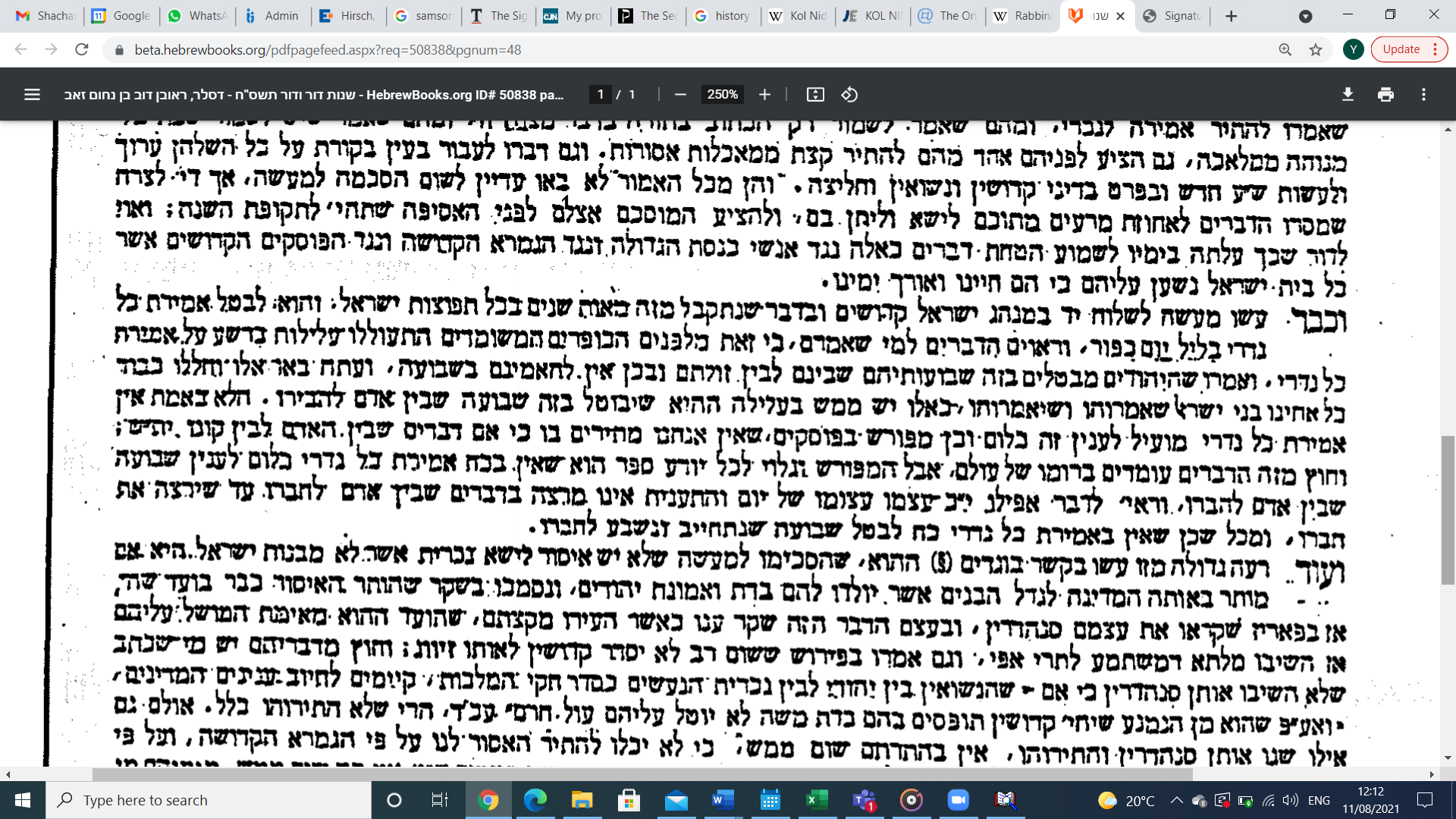 Dr Mordechai Breuer, Chapters in the life of Rabbi Samson Raphael Hirsch: On the Elimination of Kol Nidre in Oldenburg in HaMaayan 4, no. 2 (1963)[Article discusses different approaches to understanding Rav Hirsch’s position.] Personalities/Halachic Authorities citedRav Natronai Gaon (800s)Sura (Babylon)Rav Amram Gaon (800s)Sura (Babylon)Rav Saadia Gaon (882-942)Egypt/Sura (Babylon)Rav Hai Gaon (939-1038)Pumbedisa (Babylon)Rabbeinu TamRabbi Yaakov ben Meir (1100-1171)FranceRoshRabbi Asher ben Yechiel (1250 – 1327)Germany/SpainTurRabbi Yaakov ben Asher (1269 – 1343)Germany/SpainOrchos ChaimRabbi Aaron ben Yaakov HaKohen (1200s-1300s)FranceShulchan AruchRabbi Yosef ben Efrayim Karo (1488 – 1575)Spain/IsraelRemaRabbi Moshe Isserles (1530 – 1572)PolandLevushRabbi Mordechai ben Avraham Yoffe (1530 – 1612)Czech Republic/Poland